Practice QuizLearning Goals 1-4Learning Goal 1: I can compare and contrast the particle structure and physical properties of solids, liquids, and gases.Define the following terms. (Criteria 1)Matter: Anything with mass and volumeParticles: Small pieces of matterAttractive Force: Force that holds particles togetherDescribe the arrangement of particles in solids, liquids, and gases. (Criteria 2)   Solids: particles are close together   Liquids: particles a further apart and slide by one another   Gases: particles are very far apartDetermine whether each of the following statements describe a solid, liquid, or gas. (Criteria 3)Particles have high energy and are easily compressible  gasParticles vibrate in place and have a strong attractive force   solidThe volume of the substance changes when you change container size   gasParticles slide by one another and partially take the shape of the container   liquidParticles do not take the shape of the container  solidLearning Goal 2: I can describe the differences between intensive physical properties, extensive physical properties, and chemical properties of matter.Differentiate between the following terms. Use the word “particles” in your answers(Criteria 1 and 3))Physical property vs chemical property      Physical Property: particles don’t change when the property is observed    Chemical Property: particles do change when the property is observedExtensive property vs intensive property     Intensive Property: particles don’t change when the amount changes     Extensive Property: particles do change when the amount changesIdentify the following properties as intensive physical, extensive physical, or chemical. (Criteria 2)Density intensive physicalMass  extensive physicalColor intensive physicalFlammability chemicalReactivity chemicalMelting point intensive physicalLearning Goal 3: I can describe the differences between physical and chemical changes of matter.Define the following terms. (Criteria 1)State change: physical changes between solids, liquids, and gasesPrecipitate: a solid that forms from two liquids in a chemical reactionIdentical the following changes as physical changes or chemical changes. (Criteria 2)Burning of wood chemicalSublimation of a solid to a gas physicalDissolving salt in water physicalReaction of sodium (Na) and chlorine (Cl) to form salt (NaCl) chemicalBoiling of water physicalDifferentiate between physical and chemical changes. Use the terms “atoms” and “particles” in your answer. (Criteria 3)Physical Change: The atoms in the particles do not change structureChemical Change: The atoms in the particles do change structureLearning Goal 4: I can classify examples and particle illustrations of matter as pure substance (element), pure substance (compound), mixture (homogeneous), or mixture (heterogeneous).Answer the following questions. (Criteria 1 and 2)How are the atoms in an element particle different from the atoms in a compound particle?               Atoms in an element are identical; atoms in a compound are differentHow are the particles in pure substance different from the particles in a mixture?               Particles in pure substance are identical; particles in mixtures are differentHow are the particles in a homogeneous mixture different from the particle in a heterogeneous mixture?                Particles in homogeneous mixtures are evenly distributed 	    Particles in heterogeneous mixtures are unevenly distributedClassify the following illustrations as pure substance (element), pure substance (compound), mixture (homogeneous), or mixture (heterogeneous). (Criteria 3)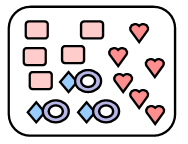 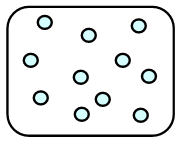 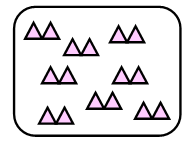 Pure Substance Element	       Heterogeneous Mixture		Pure Substance Element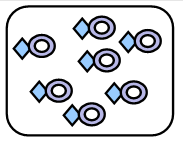 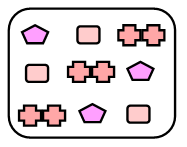 Homogeneous Mixture		Pure Substance Compound